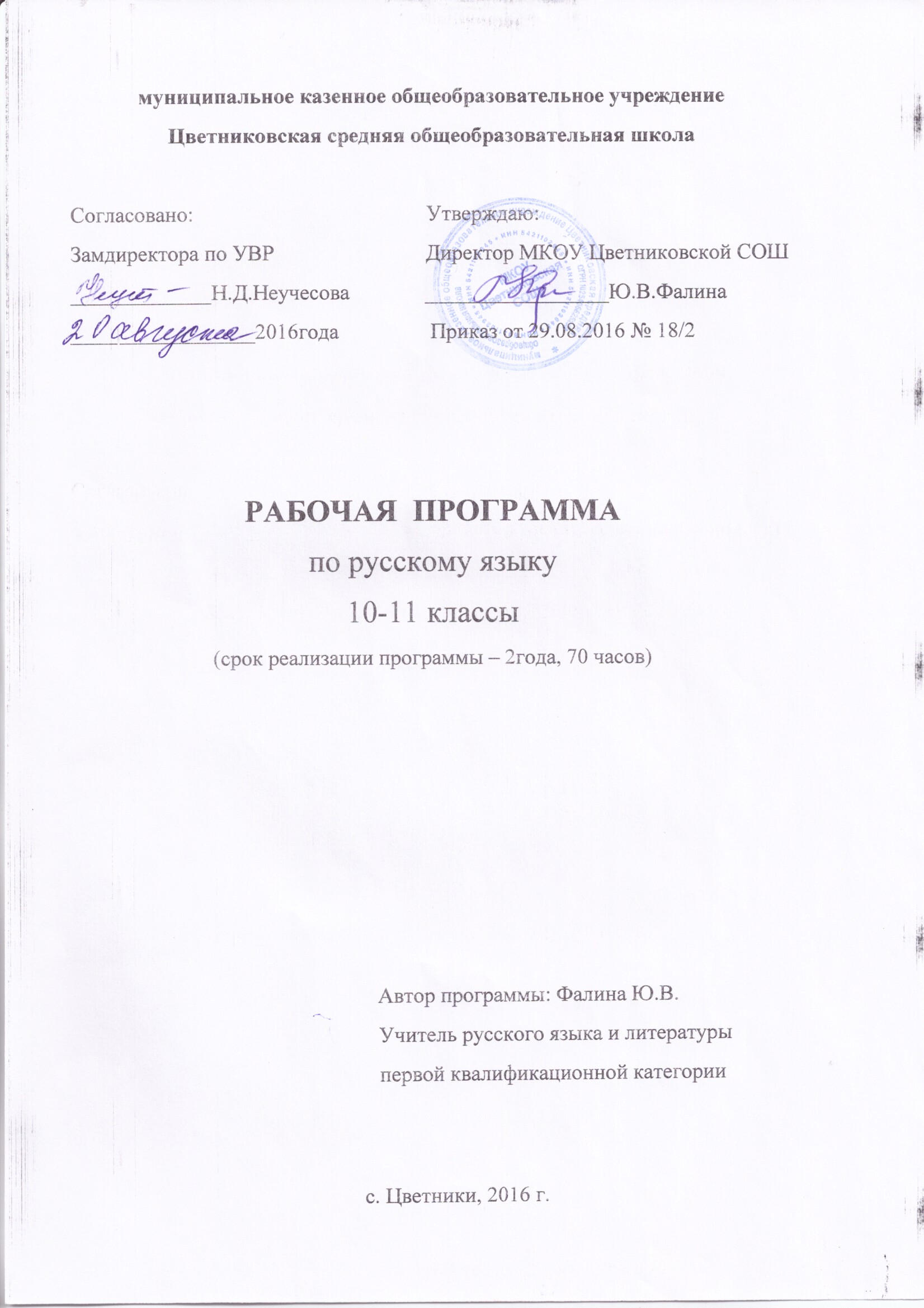 Пояснительная записка         Рабочая программа для учащихся 10-11 классов составлена на основе авторской программы «Программы общеобразовательных  учреждений. Русский язык. 10-11 классы» Москва «Просвещение», 2011. (Авторы: А.И.Власенков, Л.М..Рыбченкова, Н.А.Николина).                                                                                                                                                    Цель программы: расширение знаний о единстве и многообразии языкового и культурного пространства России и мира, овладение основными понятиями и категориями практической и функциональной стилистики, обеспечивающими совершенствование речевой культуры, коммуникативными умениями в разных сферах общения; выявление специфики использования языковых средств в текстах разной функционально-стилевой и жанровой принадлежности, формирование активных навыков нормативного употребления языковых единиц в разных сферах общения; совершенствование орфографической и пунктуационной грамотности; воспитание способности к самоанализу и самооценке на основе наблюдений за речью, приобретение опыта анализа текста с точки зрения явной и скрытой, основной и второстепенной информации. Задачи программы:- закрепить и углубить знания учащихся об основных единицах и уровнях языка, развить умения по фонетике, лексике, фразеологии, грамматике, правописанию, расширить знания о языковой норме, развивая умение анализировать языковые единицы с точки зрения правильности, точности и уместности их употребления и совершенствуя навык применения в практике речевого общения основных норм современного русского литературного языка;- совершенствовать орфографическую и пунктуационную грамотность учащихся, обеспечить дальнейшее овладение функциональными стилями речи с одновременным расширением знаний учащихся о стилях, их признаках, правилах использования, способность учащихся создавать устные и письменные монологические и диалогические  высказывания различных типов и жанров в разных сферах общения; осуществлять речевой самоконтроль; оценивать устные и письменные высказывания с точки зрения языкового оформления, эффективности достижения поставленных коммуникативных задач; - формировать и совершенствовать основные информационные умения и навыки: чтение и информационная переработка текстов разных типов, стилей и жанров, работа  с различными информационными источниками.         Преподавание учебного предмета ориентировано на использование  учебника русского языка   под редакцией  Власенкова А.И., Рыбченковой Л.М.  «Русский язык. 10-11 классы. Учебник для общеобразовательных учреждений. Базовый уровень» - М., «Просвещение», 2012.                Авторская программа по русскому языку рассчитана на 68 часов учебного времени (34 часа в 10 классе, 34 часа в 11 классе).  Рабочая  программа  для 10 – 11 классов составлена  согласно календарному учебному графику МКОУ Цветниковской СОШ  на 70 часов учебного времени (1 час в неделю, 36 часов в 10 классе (36 учебных недель), 34 часа в 11 классе (34 учебных недели).   Программой предусмотрено проведение:         Формы организации учебного процесса включают разнообразные виды работы: составление плана, тезисов, конспекта, подготовка реферата, доклада, написание аннотации, рецензий, сочинений - рассуждений, самостоятельный анализ текста, аналитическое сообщение на основе самостоятельного изучения текста, выполнение тестов различного уровня. Основной формой текущего контроля знаний является индивидуальный и фронтальный опрос. Единицей учебного процесса является урок. Практические работы нацелены на проведение порубежного мониторинга усвоения знаний, выполнение творческих работ учащимися направлены на  расширение познавательного интереса, формирование умений и навыков работы со словом и текстом. Текущий контроль осуществляется с помощью написания сочинений по исходным текстам и тематического тестирования. Итоговый контроль осуществляется по завершении учебного материала за год  в  форме тестирования.Учебно-тематический планСодержание программы учебного курса                                                           10 классСодержание, обеспечивающее формирование коммуникативной компетенции   Раздел 1. Речь. Речевое общение   1. Речь как деятельность. Виды речевой деятельности: чтение, аудирование, говорение, письмо.    Культура чтения, аудирования, говорения и письма. Речевое общение и его основные элементы. Виды речевого общения. Сферы речевого общения.   2. Совершенствование основных видов речевой деятельности. Адекватное понимание содержания устного и письменного высказывания, основной и дополнительной, явной и скрытой информации. Осознанное использование разных видов чтения (поисковое, просмотровое, ознакомительное, изучающее, реферативное) и аудирования (с полным пониманием аудиотекста, с пониманием основного содержания, с выборочным извлечением информации) в зависимости от коммуникативной установки    Употребление языковых средств в соответствии с ситуацией и сферой речевого общения.Содержание, обеспечивающее формирование языковой и лингвистической (языковедческой) компетенцииРаздел 2. Функциональная стилистика   1. Функциональная стилистика как учение о функционально-стилистической дифференциации языка.   Функциональные стили (научный, официально-деловой, публицистический), разговорная речь и язык художественной литературы как разновидности современного русского языка.   Сфера употребления, типичные ситуации речевого общения, задачи речи, языковые средства, характерные для разговорного языка, научного, публицистического, официально-делового стилей.   Язык художественной литературы и его отличия от других разновидностей современного русского языка. Основные признаки художественной речи.   Основные изобразительно-выразительные средства языка.2. Выявление особенностей разговорной речи, языка художественной литературы и функциональных стилей.    Раздел 3. Культура речи   1. Культура речи как раздел лингвистики. Основные аспекты культуры речи: нормативный, коммуникативный и этический.       Нормативные словари современного русского языка и справочники.    Уместность использования языковых средств в речевом высказывании.   2. Применение в практике речевого общения орфоэпических, лексических, грамматических, стилистических норм современного русского литературного языка; использование в собственной речевой практике синонимических ресурсов русского языка.    Осуществление выбора наиболее точных языковых средств в соответствии со сферами и ситуациями речевого общения.   Оценка точности, чистоты, богатства, выразительности и уместности речевого высказывания, его соответствия литературным нормам.    Соблюдение норм речевого поведения в социально-культурной, официально-деловой и учебно-научной сферах общения, в том числе при обсуждении дискуссионных проблем, на защите реферата, проектной работы.       Использование нормативных словарей русского языка и справочников.Содержание, обеспечивающее формирование культуроведческой компетенции   1.Взаимосвязь языка и культуры. Лексика, обозначающая предметы и явления традиционного русского быта; историзмы; фольклорная лексика и фразеология.   Взаимообогащение языков как результат взаимодействия национальных культур.   2.Выявление единиц языка с национально-культурным компонентом значения в произведениях устного народного творчества, в художественной литературе и исторических текстах; объяснение их значений с помощью лингвистических словарей (толковых, этимологических и др.).      Уместное использование правил русского речевого этикета в учебной деятельности и повседневной жизни.11 классСодержание, обеспечивающее формирование коммуникативной компетенцииРаздел 1. Речь. Речевое общение   1.   Культура чтения, аудирования, говорения и письма.  Сферы речевого общения.   2. Совершенствование основных видов речевой деятельности. Адекватное понимание содержания устного и письменного высказывания, основной и дополнительной, явной и скрытой информации. Осознанное использование разных видов чтения (поисковое, просмотровое, ознакомительное, изучающее, реферативное) и аудирования (с полным пониманием аудиотекста, с пониманием основного содержания, с выборочным извлечением информации) в зависимости от коммуникативной установки. Способность извлекать необходимую информацию из различных источников: учебно-научных текстов, средств массовой информации, в том числе представленных в электронном виде на различных информационных носителях, официально-деловых текстов, справочной литературы. Владение умениями информационной переработки прочитанных и прослушанных текстов и представление их в виде тезисов, конспектов, аннотаций, рефератов.   Создание устных и письменных монологических и диалогических высказываний различных типов и жанров в учебно-научной (на материале изучаемых учебных дис-циплин), социально-культурной и деловой сферах общения.   Овладение опытом речевого поведения в официальных и неофициальных ситуациях общения, ситуациях межкультурного общения. Анализ речевых высказываний с точки зрения их соответствия виду и ситуации общения, успешности в достижении прогнозируемого результата, анализ причин коммуникативных неудач, предупреждение их возникновения.         Употребление языковых средств в соответствии с ситуацией и сферой речевого общения.Содержание, обеспечивающее формирование языковой и лингвистической (языковедческой) компетенцииРаздел 2. Функциональная стилистика   1. Функциональная стилистика как учение о функционально-стилистической дифференциации языка.   Функциональные стили (официально-деловой, публицистический), разговорная речь.   Сфера употребления, типичные ситуации речевого общения, задачи речи, языковые средства, характерные для разговорного языка, официально-делового стилей.   Культура публичной речи. Публичное выступление: выбор темы, определение цели, поиск материала. Композиция публичного выступления.   Особенности речевого этикета в официально-деловой, научной и публицистической сферах общения.2. Выявление особенностей разговорной речи, языка художественной литературы и функциональных стилей. Сопоставление и сравнение речевых высказываний с точки зрения их содержания, стилистических особенностей и использованных языковых средств.      Создание письменных высказываний разных стилей и жанров: тезисы, конспект, отзыв, письмо, расписка, заявление, автобиография, резюме и др. Выступление перед аудиторией сверстников с небольшими сообщениями, докладом, рефератом; участие в спорах, дискуссиях с использованием разных средств аргументации.      Наблюдение за использованием изобразительно-выразительных средств языка в публицистических и художественных текстах.      Проведение стилистического анализа текстов разных стилей и функциональных разновидностей языка.Раздел 3. Культура речи   1. Культура речи как раздел лингвистики. Основные аспекты культуры речи: нормативный, коммуникативный и этический. Коммуникативная целесообразность,уместность, точность, ясность, выразительность речи. Причины коммуникативных неудач, их предупреждение и преодоление.   Языковая норма и ее функции. Основные виды языковых норм: орфоэпические (произносительные и акцентологические), лексические, грамматические (морфологические и синтаксические), стилистические нормы русского литературного языка. Орфографические нормы, пунктуационные нормы.    Нормативные словари современного русского языка и справочники.    Уместность использования языковых средств в речевом высказывании.   2. Применение в практике речевого общения орфоэпических, лексических, грамматических, стилистических норм современного русского литературного языка; ис-пользование в собственной речевой практике синонимических ресурсов русского языка; соблюдение на письме орфографических и пунктуационных норм.    Осуществление выбора наиболее точных языковых средств в соответствии со сферами и ситуациями речевого общения.   Оценка точности, чистоты, богатства, выразительности и уместности речевого высказывания, его соответствия литературным нормам.    Соблюдение норм речевого поведения в социально-культурной, официально-деловой и учебно-научной сферах общения, в том числе при обсуждении дискуссионных проблем, на защите реферата, проектной работы.      Способность осуществлять речевой самоконтроль, анализировать речь с точки зрения ее эффективности в достижении поставленных коммуникативных задач, владеть разными способами редактирования текстов.       Использование нормативных словарей русского языка и справочников.Содержание, обеспечивающее формирование культуроведческой компетенции   1.Взаимосвязь языка и культуры. Взаимообогащение языков как результат взаимодействия национальных культур.   2.Выявление единиц языка с национально-культурным компонентом значения в произведениях устного народного творчества, в художественной литературе и исторических текстах; объяснение их значений с помощью лингвистических словарей (толковых, этимологических и др.).   Использование этимологических словарей и справочников для подготовки сообщений об истории происхождения некоторых слов и выражений, отражающих исторические и культурные традиции страны.Требования к уровню подготовки учащихся10 класс         В результате изучения русского языка ученик должен знать/понимать: связь языка и истории, культуры русского и других народов; смысл понятий: речевая ситуация и ее компоненты, литературный язык, языковая норма, культура речи; основные единицы и уровни языка, их признаки и взаимосвязь; орфоэпические, лексические, грамматические, орфографические и пунктуационные нормы современного русского литературного языка; нормы речевого поведения в социально-культурной, учебно-научной, официально-деловой сферах общения; уметь: информационно-смысловая переработка текста в процессе чтения и аудирования: адекватно воспринимать информацию и понимать читаемый и аудируемый текст, комментировать и оценивать информацию исходного текста, определять позицию автора; использовать основные виды чтения (просмотровое, ознакомительно-изучающее, ознакомительно-реферативное, сканирование и др.) в зависимости от коммуникативной задачи; осознавать коммуникативную цель слушания текста и в соответствии с этим организовывать процесс аудирования; осознавать языковые, графические особенности текста, трудности его восприятия и самостоятельно организовывать процесс чтения в зависимости от коммуникативной задачи; извлекать необходимую информацию из различных источников: учебно-научных текстов, справочной литературы, средств массовой информации, в том числе представленных в электронном виде на различных информационных носителях; свободно пользоваться справочной литературой по русскому языку; передавать содержание прослушанного или прочитанного текста в виде развернутых и сжатых планов, полного и сжатого пересказа, схем, таблиц, тезисов, резюме, конспектов, аннотаций, сообщений, докладов, рефератов; уместно употреблять цитирование; использовать информацию исходного текста других видов деятельности (при составлении рабочих материалов, при выполнении проектных заданий, подготовке докладов, рефератов); создание устного и письменного речевого высказывания: создавать устные и письменные монологические и диалогические высказывания различных типов и жанров; формулировать основную мысль (коммуникативное намерение) своего высказывания, развивать эту мысль, убедительно аргументировать свою точку зрения; выстраивать композицию письменного высказывания, обеспечивая последовательность и связность изложения, выбирать языковые средства, обеспечивающие правильность, точность и выразительность речи; высказывать свою позицию по вопросу, затронутому в прочитанном или прослушанном тексте, давать оценку художественным особенностям исходного текста; владеть основными жанрами публицистики, создавать собственные письменные тексты проблемного характера на актуальные социально-культурные, нравственно-этические, социально-бытовые темы, использовать в собственной речи многообразие грамматических форм и лексическое богатство языка; создавать устное высказывание на лингвистические темы; владеть приемами редактирования текста, используя возможности лексической и грамматической синонимии; оценивать речевое высказывание с опорой на полученные речеведческие знания; анализ текста и языковых единиц: проводить разные виды языкового разбора; опознавать и анализировать языковые единицы с точки зрения правильности, точности и уместности их употребления; анализировать тексты различных функциональных стилей и разновидностей языка с точки зрения содержания, структуры, стилевых особенностей, эффективности достижения поставленных коммуникативных задач и использования изобразительно-выразительных средств языка; соблюдение языковых норм и правил речевого поведения: применять в практике речевого общения основные орфоэпические, лексические, грамматические нормы современного русского литературного языка; соблюдать в процессе письма изученные орфографические и пунктуационные нормы; эффективно использовать языковые единицы в речи; соблюдать нормы речевого поведения в социально-культурной, учебно-научной, официально-деловой сферах общения; участвовать в спорах, диспутах, дискуссиях, владеть умениями доказывать, отстаивать свою точку зрения, соглашаться или не соглашаться с мнением оппонента в соответствии с этикой речевого взаимодействия; фиксировать замеченные нарушения норм в процессе аудирования, различать грамматические ошибки и речевые недочеты, тактично реагировать на речевые погрешности в высказываниях собеседников. 11 класс         В результате изучения русского языка ученик должен знать/понимать: связь языка и истории, культуры русского и других народов; смысл понятий: речевая ситуация и ее компоненты, литературный язык, языковая норма, культура речи; основные единицы и уровни языка, их признаки и взаимосвязь; орфоэпические, лексические, грамматические, орфографические и пунктуационные нормы современного русского литературного языка; нормы речевого поведения в социально-культурной, учебно-научной, официально-деловой сферах общения;        уметь: информационно-смысловая переработка текста в процессе чтения и аудирования: адекватно воспринимать информацию и понимать читаемый и аудируемый текст, комментировать и оценивать информацию исходного текста, определять позицию автора; использовать основные виды чтения (просмотровое, ознакомительно-изучающее, ознакомительно-реферативное, сканирование и др.) в зависимости от коммуникативной задачи; осознавать коммуникативную цель слушания текста и в соответствии с этим организовывать процесс аудирования; осознавать языковые, графические особенности текста, трудности его восприятия и самостоятельно организовывать процесс чтения в зависимости от коммуникативной задачи; извлекать необходимую информацию из различных источников: учебно-научных текстов, справочной литературы, средств массовой информации, в том числе представленных в электронном виде на различных информационных носителях; свободно пользоваться справочной литературой по русскому языку; передавать содержание прослушанного или прочитанного текста в виде развернутых и сжатых планов, полного и сжатого пересказа, схем, таблиц, тезисов, резюме, конспектов, аннотаций, сообщений, докладов, рефератов; уместно употреблять цитирование; использовать информацию исходного текста других видов деятельности (при составлении рабочих материалов, при выполнении проектных заданий, подготовке докладов, рефератов); создание устного и письменного речевого высказывания: создавать устные и письменные монологические и диалогические высказывания различных типов и жанров; формулировать основную мысль (коммуникативное намерение) своего высказывания, развивать эту мысль, убедительно аргументировать свою точку зрения; выстраивать композицию письменного высказывания, обеспечивая последовательность и связность изложения, выбирать языковые средства, обеспечивающие правильность, точность и выразительность речи; высказывать свою позицию по вопросу, затронутому в прочитанном или прослушанном тексте, давать оценку художественным особенностям исходного текста; владеть основными жанрами публицистики, создавать собственные письменные тексты проблемного характера на актуальные социально-культурные, нравственно-этические, социально-бытовые темы, использовать в собственной речи многообразие грамматических форм и лексическое богатство языка; создавать устное высказывание на лингвистические темы; владеть приемами редактирования текста, используя возможности лексической и грамматической синонимии; оценивать речевое высказывание с опорой на полученные речеведческие знания; анализ текста и языковых единиц: проводить разные виды языкового разбора; опознавать и анализировать языковые единицы с точки зрения правильности, точности и уместности их употребления; анализировать тексты различных функциональных стилей и разновидностей языка с точки зрения содержания, структуры, стилевых особенностей, эффективности достижения поставленных коммуникативных задач и использования изобразительно-выразительных средств языка; соблюдение языковых норм и правил речевого поведения: применять в практике речевого общения основные орфоэпические, лексические, грамматические нормы современного русского литературного языка; соблюдать в процессе письма изученные орфографические и пунктуационные нормы; эффективно использовать языковые единицы в речи; соблюдать нормы речевого поведения в социально-культурной, учебно-научной, официально-деловой сферах общения; участвовать в спорах, диспутах, дискуссиях, владеть умениями доказывать, отстаивать свою точку зрения, соглашаться или не соглашаться с мнением оппонента в соответствии с этикой речевого взаимодействия; фиксировать замеченные нарушения норм в процессе аудирования, различать грамматические ошибки и речевые недочеты, тактично реагировать на речевые погрешности в высказываниях собеседников.          При изучении русского языка на базовом уровне развиваются следующие умения:коммуникативные (базовые умения использования языка во всех сферах общения);интеллектуальные (синтез, обобщение, сравнение и сопоставление, противопоставление, классификация);информационные (извлечение информации из разных источников);организационные (осуществление контроля и самоконтроля).Формы и средства контроля      Текущий контроль осуществляется с помощью написания сочинений по исходным текстам и тематического тестирования. В соответствии с положением о ВШК МКОУ Цветниковской СОШ предусмотрено 3 вида контроля: входной, промежуточный и итоговый.         При оценивании контрольных работ и тестов используется следующая система оценивания: оценку «5» получает ученик, если им выполнено задание на  99-100%, «4» - на 76-99%, «3» - на 50-75%. В случае, если объем задания, выполненного учеником, меньше 50% выставляется оценка «2».       Контрольно-измерительные материалы, предназначенные для тематического контроля и оценки образовательных достижений обучающихся по разделам курса, прилагаются.          Контрольно-измерительные материалы, предназначенные для тематического контроля и оценки образовательных достижений обучающихся по разделам курса, взяты из учебно-методического пособия  «Русский язык. Подготовка к ЕГЭ-2016». Перечень учебно-методических средств обученияИнтернет-ресурсыГрамота.Ру: справочно-информационный портал «Русский язык» http://www.gramota.ru Крылатые слова и выражения   http://slova.ndo.ruКультура письменной речи   http://www.gramma.ruМир слова русского   http://www.rusword.orgОсновные правила грамматики русского языка  http://www.stihi-rus.ru/pravila.htm Российское общество преподавателей русского языка и литературы: портал «Русское слово»   http://www.ropryal.ru                Календарно-тематическое планирование                  КлассВид контроля10 класс11 классКонтрольные сочинения44Контрольные тестирования22                                                            10 класс                                                            10 класс                                                            10 класс                                                            10 класс№ п/пНаименование разделов, темЧасы учебного времениЧасы учебного времени1Общие сведения о языке.442Речь. Речевое общение 223Русский язык как система средств разных уровней114Фонетика и графика. Орфография, орфоэпия.335Лексика и фразеология.666Состав слова (морфемика) и словообразование117Морфология и орфография.338Речь, функциональные стили речи. 10109Культура речи3310Научный стиль речи.3Итого36                                                            11 класс                                                            11 класс                                                            11 класс1Официально-деловой стиль.42Синтаксис и пунктуация.63Разговорная речь.44Публицистический стиль речи.65Язык художественной литературы.56Общие сведения о языке.37Повторение58Итоговое тестирование1Итого34Вид контроляВходной (диагностический) контрольТекущий контрольТекущий контрольТекущий контрольТекущий контрольПромежуточный контрольИтоговый контроль уровня достижения результатовИтогоВид контроляВходной (диагностический) контроль1четверть2четверть3четверть4четвертьПромежуточный контрольИтоговый контроль уровня достижения результатовИтого10 класс10 класс10 класс10 классКоличество плановых:Контрольных сочинений1214Контрольных тестирований112111311 класс11 класс11 класс11 классКоличество плановых:Контрольных сочинений111     14Контрольных тестирований2131113№ п/пНаименование объектов и средств материально-технического обеспечения Дидактическое описаниеКоличествоКНИГОПЕЧАТНАЯ ПРОДУКЦИЯКНИГОПЕЧАТНАЯ ПРОДУКЦИЯКНИГОПЕЧАТНАЯ ПРОДУКЦИЯКНИГОПЕЧАТНАЯ ПРОДУКЦИЯОсновная литератураОсновная литератураОсновная литератураОсновная литература1Учебник под редакцией  Власенкова А.И., Рыбченковой Л.М.  «Русский язык. 10-11 классы. Учебник для общеобразовательных учреждений. Базовый уровень» - М., «Просвещение»Оказывают помощь в выполнении самостоятельной работы по предметуДополнительная литератураДополнительная литератураДополнительная литератураДополнительная литература1    2    3    4    5Сенина Н.А. Русский язык. Сочинение на ЕГЭ Курс интенсивной подготовки Учебно-методическое пособие. Легион. Ростов-на-Дону, 2011.Егораева Г.Т. Русский язык. ЕГЭ. 2014. Практикум. Реальные тесты. – М.: Экзамен, 2014Пучкова Л.И.  Русский язык. ЕГЭ. Типовые тестовые задания. – М.: Экзамен, 2010 Пучкова Л.И., Гостева Ю.Н. Готовимся к единому государственному экзамену по русскому языку: 10-11: Грамматика. Речь. - М.: Просвещение, 2006 Сенина Н.А. Русский язык. Подготовка к ЕГЭ-2014. – Легион: Ростов-на-Дону,  2013.Оказывают помощь в выполнении самостоятельной работы по предметуОборудование и приборы Оборудование и приборы Оборудование и приборы Оборудование и приборы ИЛЛЮСТРАЦИИ // ПЛАКАТЫИЛЛЮСТРАЦИИ // ПЛАКАТЫИЛЛЮСТРАЦИИ // ПЛАКАТЫИЛЛЮСТРАЦИИ // ПЛАКАТЫ1.Комплекты таблиц демонстрационных по русскому языкуСлужат для обеспечения наглядности при изучении материала, обобщения и повторения. Могут быть использованы при подготовке иллюстративного материала к докладу или реферату. 112Комплект словарей исправочников по русскому языку для средней школы Служат для обеспечения наглядности при изучении материала7СРЕДСТВА ИКТСРЕДСТВА ИКТСРЕДСТВА ИКТСРЕДСТВА ИКТ1КомпьютерИспользуется учителем и учениками 12ПроекторИспользуется учителем13ЭкранИспользуется учителем14Принтер лазерныйИспользуется учителем1Общая тема  Кол-во часовТема урокаКол-во ча-совКол-во ча-совПодготовка к ЕГЭФорма про-ведения урокаДомашнее задание.	Домашнее задание.	Официально-деловой стиль речи (4)№1 Официально-деловой стиль, сферы его использования, назначение.11Лекция С.117-120, 169-170, упр. 157С.117-120, 169-170, упр. 157Официально-деловой стиль речи (4)№2 Основные признаки официально-делового стиля. Лексические, морфологические, синтаксические особенности делового стиля.11Комбинир.Стр.171-172, упр. 229Стр.171-172, упр. 229Официально-деловой стиль речи (4)№3 Основные жанры официально-делового стиля: заявление, доверенность, расписка, объявление, деловое письмо, резюме, автобиография. Форма делового документа.11Комбинир..Стр.173-175, упр.240Стр.173-175, упр.240Официально-деловой стиль речи (4)№4 Практическая работа по теме «Официально-деловой стиль речи»11ПрактикумУпр. 241Упр. 241Синтаксис и пунктуация(6ч)№5 Синтаксис и пунктуация. Обобщающее повторение. Принципы русской пунктуации. Обобщение правил русской пунктуации, соответствующих грамматическому (синтаксическому принципу). Авторские знаки препинания11(А24, А26, А27, А28, А29, В6). Повторение: ЗП при однородных чл. предложения (А25) и обособленных чл. предложения(А23, А29) союз и в простом и сложном предложении-А22)Комбинир. Повтор. сведения о словосочетании и предлож., (вопр.стр.84) упр.117.  Повтор. сведения о словосочетании и предлож., (вопр.стр.84) упр.117. Синтаксис и пунктуация(6ч)№6 Словосочетания и предложения разных типов. Предложения с прямой речью, их преобразование (косвенная речь, вводные слова, дополнения). Составление текста с прямой речью, диалогом, цитированием. 11Повторение: речевые нормы-А17,тема текста и авторская позиция-А29; словосочетания и типы связи слов в словосочетаниях-В3.Комбинир.Вопр. С 84, упр. 120 (1 часть)10Повторить типы односост. предлож.Вопр. С 84, упр. 120 (1 часть)10Повторить типы односост. предлож.Синтаксис и пунктуация(6ч)№7 Грамматическая основа предложения.Осложненное предложение: однородные члены предложения; обособленные члены предложения; вводные слова; обращения. Типы и структура сложных предложений. ЗП в осложненных предложения, в сложных предложениях. 11Систематизация сведений о видах сложного предложе-ния и пунктуация в них. Повторение: речевые нормы-А19. Правописание приставок-А7;ПрактикумПовторить сведения о ССП, упр.119Повторить сведения о ССП, упр.119Синтаксис и пунктуация(6ч)№8 Синтаксическая синонимия как источник богатства речи и её роль для создания выразительности русской речи 11(А14, А15, А 26)ПрактикумУпр. 121 (2 часть). Повтор. Сведения о СПП, БСП.Упр. 121 (2 часть). Повтор. Сведения о СПП, БСП.Синтаксис и пунктуация(6ч)№9 Виды синтаксического разбора, их практическое использование. Письмо под диктовку. Анализ синтаксической структуры художественного и поэтического текстов Роль ЗП в классическом и современных художественных текстах, в стихотворениях. Поиск нужной интонации (пауза, ритм, мелодика, тембр11(Средства художественной выразительности в текстах различных стилей-А23, В8)Контроль Упр.122 (2 часть), повтор. Свед. о публицист. и худож. стиляхУпр.122 (2 часть), повтор. Свед. о публицист. и худож. стиляхСинтаксис и пунктуация(6ч) №10 Контрольное тестирование по теме «Синтаксис и пунктуация»11Комбинир.Стр.112-113,упр.154(1ч)Стр.112-113,упр.154(1ч)Разговорная Речь (4)№11Разговорная речь, сферы ее использования, назначение. Основные признаки разговорной речи:неофициальность, экспрессивность, неподготовленность, автоматизм, обыденность содержания, преимущественно диалогическая форма.11КомбинирС.183-185,  Упр. 245 (2ч)С.183-185,  Упр. 245 (2ч)№12 Фонетические, интонационные, лексические, морфологические, синтаксические особенности разговорной речи.11Комбинир.Упр. 250Упр. 250№ 13Невербальные средства общения. Культура разговорной речи. №14 Особенности речевого этикета в официально-делоой, научной и публицистической сферах общения.22Комбинир.ПрактикумУпр. 252Упр. 252Публицистический стиль речи(6ч)№15 Особенности публицистического стиля. Лексические, грамматические, композиционные признаки П. стиля, языковые средства эмоционального воздействия. 11А32, В8Практикум упр.157 (1ч),повторить стили речи, средства художественной выразительности в текстах различных стилей упр.157 (1ч),повторить стили речи, средства художественной выразительности в текстах различных стилейПублицистический стиль речи(6ч)№16 Очерк. Эссе. Путевой очерк. Портретный очерк. Проблемный очерк. Эссе. 11задание части С-анализ авторской позиции. Задание С-жанры сочинения-рассужденияКомбинир.С.128-129, 137,140, 142-143 упр. 173, 176.Сочинение-рассуждение (проблемный очерк) по прочитанному текстуС.128-129, 137,140, 142-143 упр. 173, 176.Сочинение-рассуждение (проблемный очерк) по прочитанному текстуПублицистический стиль речи(6ч)№17 Р/Р Написание сочинения-эссе11Отработка навыков написания части СРазвитие речидописатьдописатьПублицистический стиль речи(6ч)№18 Устное выступление по материалам учебника. 11(А6, А8)ПрактикумС.156-157, 158-159, 165-166упр. 191С.156-157, 158-159, 165-166упр. 191№19 Дискуссия. Правила деловой дискуссии. Выбор темы. Подготовка альтернативных тезисов, аргументов. Сбор материала из окр. действительности, литературы, СМИ. №20 Руководство дискуссионным обсуждением, ведение протокола выработка решений.1111ПрактикумС.167, упр. 221 (п), 223 (у)С.167, упр. 221 (п), 223 (у)Язык художественной литературы(5ч)№21 Худож.стиль речи. Общая харак-ка стиля: образность, широкое использование изобразительно-выразительных средств №21 Худож.стиль речи. Общая харак-ка стиля: образность, широкое использование изобразительно-выразительных средств 1(Средства худож. выразительности в текстах различных стилей. А8, А32;В8 (задание ч. С-анализ языковых средств)Комбинир.С.169-173, 190-192,упр.258С.169-173, 190-192,упр.258Язык художественной литературы(5ч)№22 Р/Р Жанры публицистического стиля: эссе. Написание сочинения  по данному тексту в жанре эссе№22 Р/Р Жанры публицистического стиля: эссе. Написание сочинения  по данному тексту в жанре эссе1Отработка навыков написания части СРазвитие речиНаписать сочинение-рассуждениепо прочитанному текстуНаписать сочинение-рассуждениепо прочитанному текстуЯзык художественной литературы(5ч)№23 Язык как первоэлемент художественной литературы. Роль языка в худож. произведении (жанр, идейно-тематическое содержание, сюжет, композиция, система образов Источники богатства и выраз-ти русской речи №24-25 Виды тропов и стилистических фигур в художественном  произведении. Их связь с характеристикой персонажей, с идейным содержанием и мировосприятием автора.№23 Язык как первоэлемент художественной литературы. Роль языка в худож. произведении (жанр, идейно-тематическое содержание, сюжет, композиция, система образов Источники богатства и выраз-ти русской речи №24-25 Виды тропов и стилистических фигур в художественном  произведении. Их связь с характеристикой персонажей, с идейным содержанием и мировосприятием автора.12(А9, А13, А14)ПрактикумУпр. 273(1 ч.)Упр.274.Дифференциров. Задания по языку произв. Горького, Шолохова, Блока, Маяковского, Ахматовой Упр. 273(1 ч.)Упр.274.Дифференциров. Задания по языку произв. Горького, Шолохова, Блока, Маяковского, Ахматовой Общие сведения о языке(3)№26 Анализ художественного текста лирического произведения. Индивидуально-языковой стиль писателя Изобразительно-выразительные возможности морфологических форм и  синтаксических конструкций. №26 Анализ художественного текста лирического произведения. Индивидуально-языковой стиль писателя Изобразительно-выразительные возможности морфологических форм и  синтаксических конструкций. 1(А11, В2)ПрактикумУпр.275.Стихотв.поэтов Серебряного векаУпр.275.Стихотв.поэтов Серебряного векаОбщие сведения о языке(3)№27 Р/Р Написание сочинения-рассуждения№27 Р/Р Написание сочинения-рассуждения1Отработка навыков написания части СдописатьдописатьОбщие сведения о языке(3)№28 Язык как система. Основные уровни языка. Нормы современного русского литературного языка, их описание и закрепление в словарях, грамматиках, учебных пособиях, справочниках. №28 Язык как система. Основные уровни языка. Нормы современного русского литературного языка, их описание и закрепление в словарях, грамматиках, учебных пособиях, справочниках. 1КомбинирС. 208-212, Упр.276(1-2ч пис., 3,4 устно). подгот.рефератыоб учёных-лингвистахПовторение (5)№29 Выдающиеся ученые-русисты.Культура речи и языковая норма Нормы совр. рус.литер.языка№29 Выдающиеся ученые-русисты.Культура речи и языковая норма Нормы совр. рус.литер.языка1(Языковые нормы: А17, А19, А20, А21)Тестовые заданияПовторение (5)№30 Р/Р Лингвистический анализ текста.№30 Р/Р Лингвистический анализ текста.1(В2, В7; С)Развитие речидописатьПовторение (5)№31 Систематизация знаний и умений по фонетике, графике и орфографии. Лингвистический разбор звуков, слова, предложения, текста №31 Систематизация знаний и умений по фонетике, графике и орфографии. Лингвистический разбор звуков, слова, предложения, текста 1(А1, А2, А6, А12; В1)Комбинир.С. 221-222, Упр. 303, 322Повторение (5)№32 Повторение и систематизация знаний по морфемике, морфологии и орфографии. №32 Повторение и систематизация знаний по морфемике, морфологии и орфографии. 1Трудные случаи правописания (А10, А18, А31)Комбинир.Упр. 325, 350, 353Повторение (5)№33 Трудные случаи пунктуации. Цитирование№33 Трудные случаи пунктуации. Цитирование1(В4, В5)КомбинирАнализ текста, Записанного в классе, синтаксический разбор предл.Повторение (5)№33 Трудные случаи пунктуации. Цитирование№33 Трудные случаи пунктуации. Цитирование1(В4, В5)Комбинирупр.366, 369, с.258-259Повторение (5)№34 Итоговое тестирование.№34 Итоговое тестирование.1Практикум